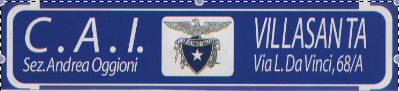 TeleFax 039 2051786       Email info@caivillasanta.org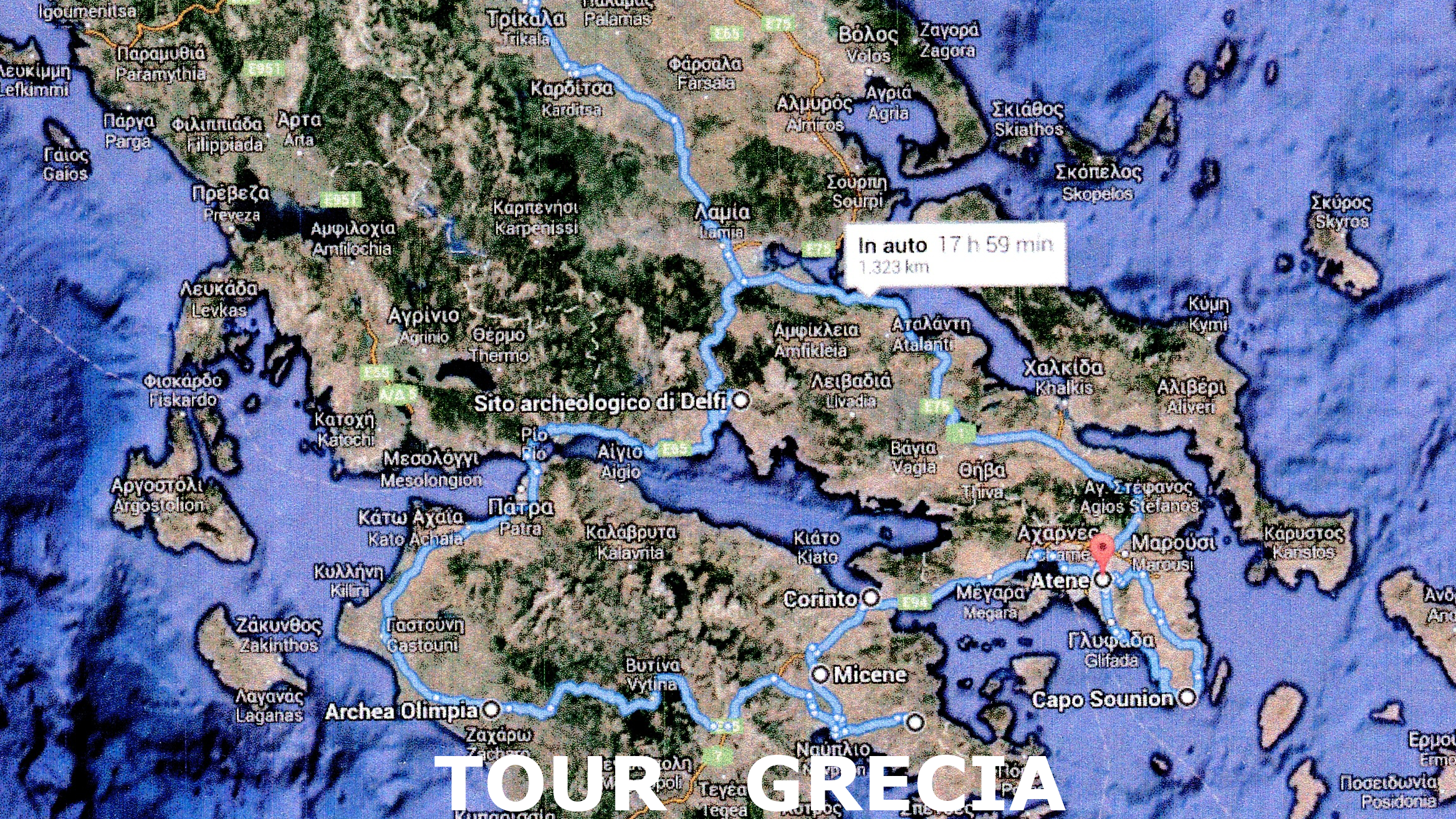 